TRIBUNAL SUPERIOR DEL DISTRITO JUDICIAL DE BOGOTA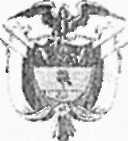 SALA CIVILLA SECRETARÍA DE LA SALA CIVIL DEL TRIBUNAL SUPERIOR DEL DISTRITOJUDICIAL DE BOGOTÁ D.C.AVISAQue mediante providencia calendada DIECISEIS (16) de NOVIEMBRE de DOS MIL DIECISIETE (2017) la EL Magistrada ADRIANA SAAVEDRA LOZADA, NEGÓ la acción de tutela instaurada por LUZ BEATRIZ PATINO GALLEGO contra de la JUZGADO 04 CIVIL DEL CIRCUITO DE EJECUCION Y OTROS, con número de radicación 11001220300020170288100. Por lo tanto se pone en conocimiento A CUANTO TERCERO CON INTERESES CONSIDERE TENER DENTRO DEL PRESENTE ASUNTO.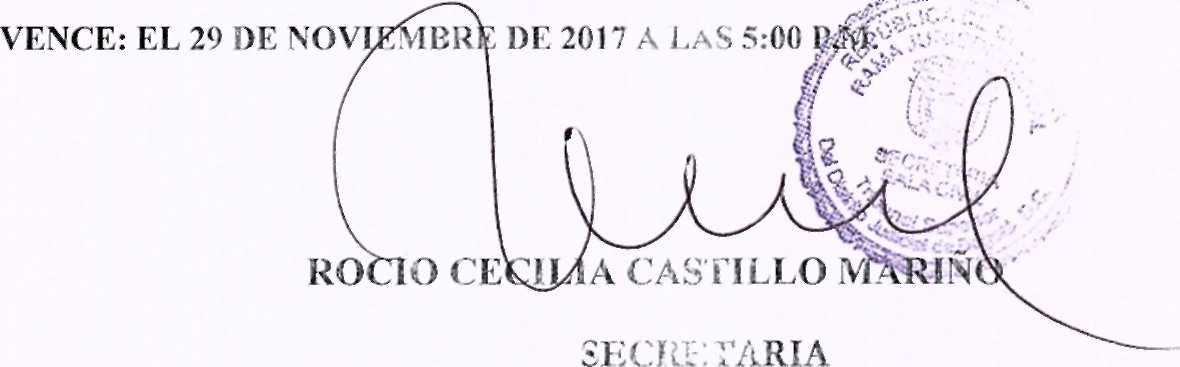 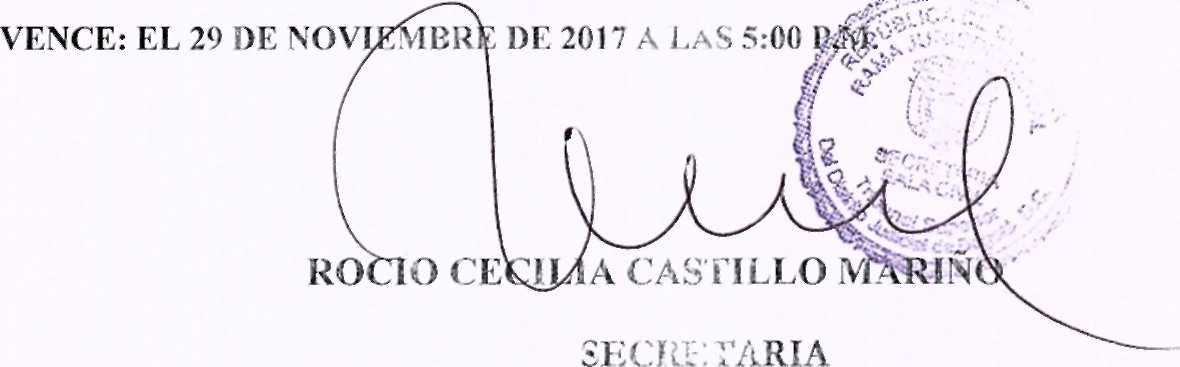 Se fija el presente aviso en la cartelera física de ia Sala Civil del Tribunal Superior del Distrito Judicial de Bogotá D.C, por el término de un (1) día.TRIBUNAL SUPERIOR DEL DISTRITO JUDICIAL DE BOGOTA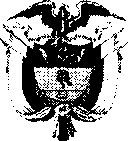 SALA CIVILLA SECRETARÍA DE LA SALA CIVIL DEL TRIBUNAL SUPERIOR DEL DISTRITOJUDICIAL DE BOGOTÁ D.C.AVISAQue mediante providencia calendada DIECISEIS (16) de NOVIEMBRE de DOS MIL DIECISIETE (2017) la H. Magistrada ADRIANA SAAVEDRA LOZADA, NEGÓ la acción de tutela instaurada por LUZ BEATRIZ PATINO GALLEGO contra de la JUZGADO 04 CIVIL DEL CIRCUITO DE EJECUCION Y OTROS, con número de radicación 11001220300020170288100. Por lo tanto se pone en conocimiento A CUANTO TERCERO CON INTERESES CONSIDERE TENER DENTRO DEL PRESENTE ASUNTO.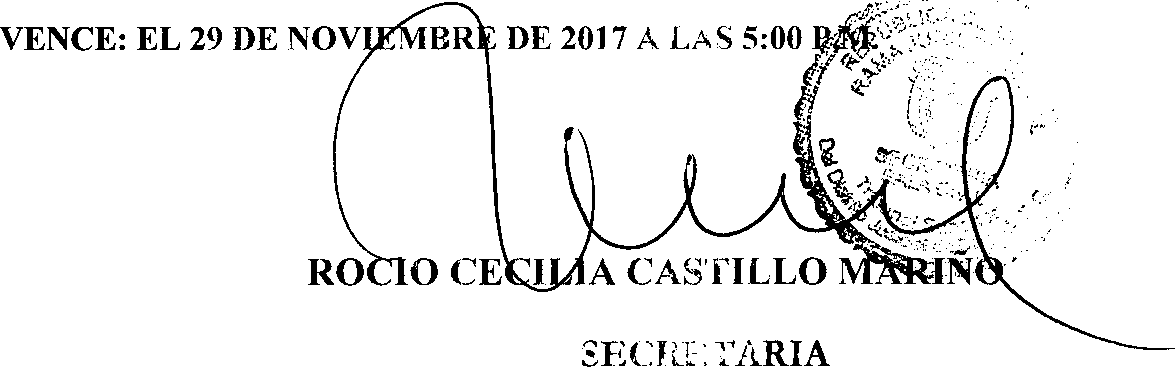 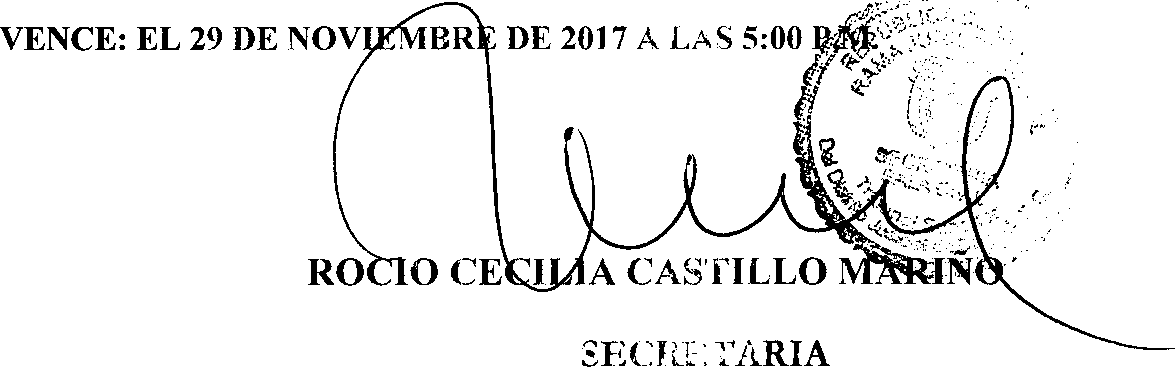 Se fija el presente aviso en la cartelera física de ia Sala Civil del Tribunal Superior del Distrito Judicial de Bogotá D.C, por el término de un (1) día.